Kryteria oceny zawodników na Turnieju Oratorskiego 2018Członkowie jury przyznają punkty wg poniższych kryteriów. Każdy członek jury wybiera charakterystyki najlepiej, jego subiektywnym zdaniem, opisującą prezentacje uczestników i przyznaje przewidzianą dla tych charakterystyk ilośd punktów. Następnie oceny członków jury są sumowane. Wygrywa drużyna, która uzyska więcej punktów.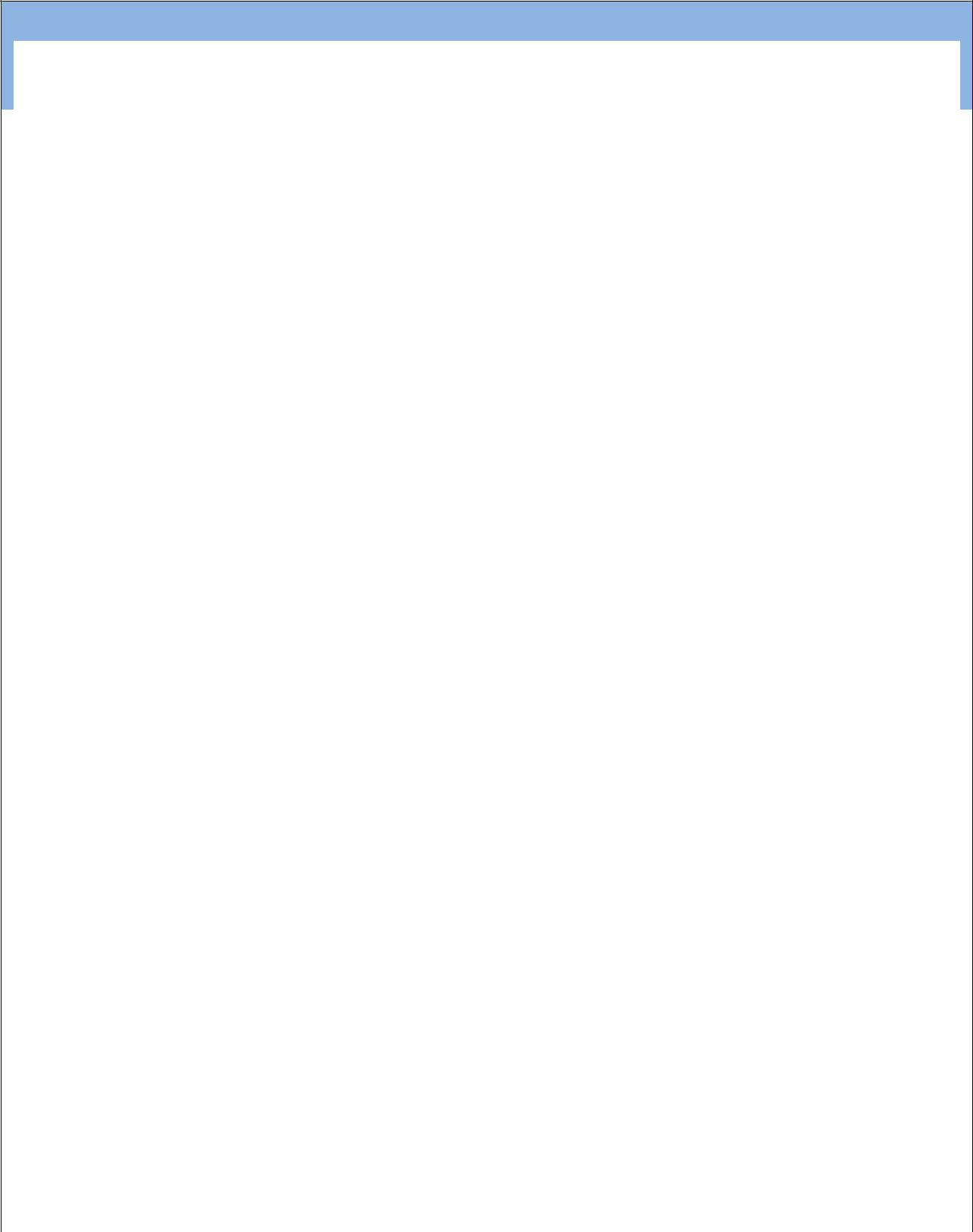 Sposób mówieniaOcenie podlega zdolnośd uczestnika do starannego wysławiania się.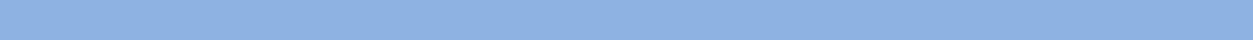 Mowa ciała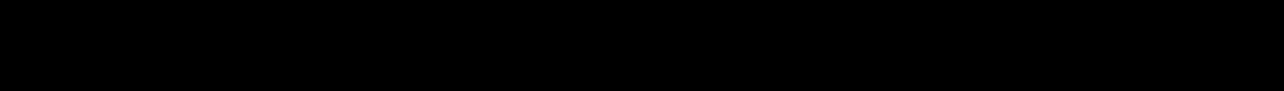 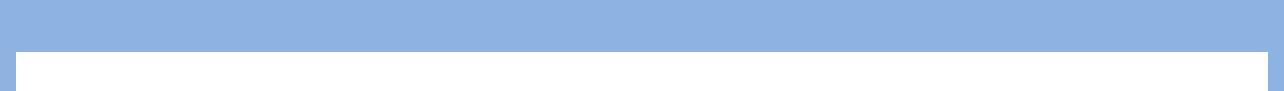 Ocenie podlega zdolność uczestnika do zaprezentowania się na scenie i gestykulacja.Merytoryka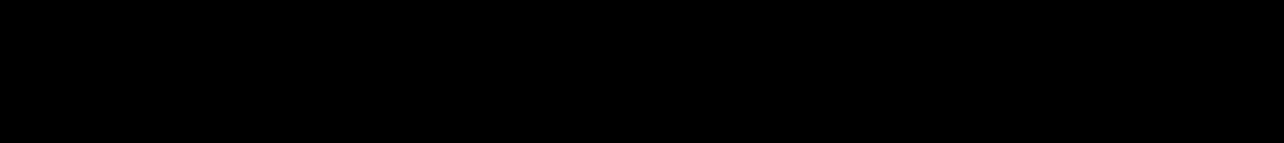 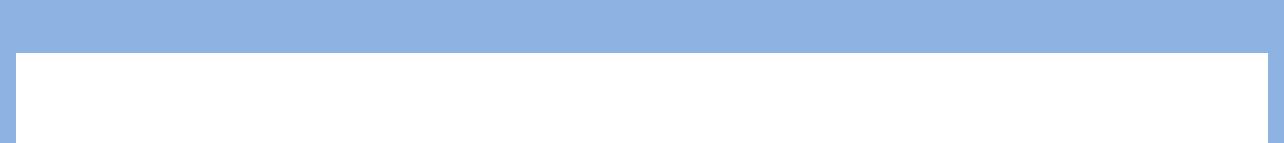                                                    Ocenie podlega znajomość tematu przez uczestnika.Odpowiedź na pytania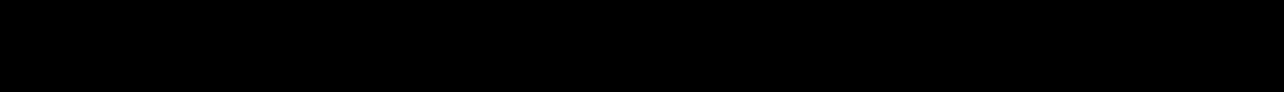 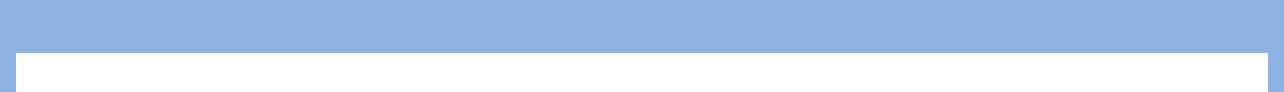 Ocenie podlega zdolność uczestnika do wywołania emocji wśród publiczności.Uczestnik wysławia się w sposób niedbały lub trudny do zrozumienia. Być może1-2mówi za szybko.Uczestnik wysławia się poprawnie. Sposób mówienia uczestnika nie zwraca uwagi3-4jury, nie utrudnia też odbioru mowy.Uczestnik wysławia się starannie. Sposób mówienia uczestnika jest przyjemny,5-6aczkolwiek nie wyróżniający.Uczestnik pozytywnie wyróżnia się sposobem mówienia. Stosuje również pauzy we7-8właściwych momentach.Uczestnik "gra głosem". Doskonale dostosowuje sposób mówienia do9-10prezentowanej treści. Moduluje głos i stosuje pauzy.Uczestnik prezentował się w sposób niedbały. Przeskakiwał z nogi na nogę, nie1-3wiedział co zrobić z rękoma, nie gestykulował lub gestykulacja była słaboskoordynowana z wypowiedziom.Uczestnik podejmował próby wzbogacenia swojej wypowiedzi o gestykulacje.4-6Prezentował się w sposób, który nie utrudniał odbioru wypowiedzi.Uczestnik prezentował się pewnie. Wzmacniał siłę swoich słów odpowiednią7-9gestykulacją.Uczestnik "mówił całym sobą". Doskonale panował nad swoim ciałem.10Wykorzystywał również przestrzeo na scenie.Uczestnik nie ma pojęcia o omawianym przez siebie temacie i powołuje się na 1-3niesprawdzone informacje.Uczestnik prezentuje merytorycznie dobre informacje, ale sprawia wrażenie ich nie rozumienia.4-6Uczestnik prezentuje dobrą znajomość tematu połączoną z umiejętnością powoływania się na odpowiednie źródła5-7Uczestnik znakomicie zna się na temacie; powołuje się na wiele różnych i poważnych źródeł.8-10Uczestnik nie jest w stanie odpowiedzieć na żadne z pytań.0Uczestnik przekazuje szczątkową odpowiedź na pytanie.1-2Uczestnik odpowiada poprawnie na pytanie.3-4Uczestnik udziela błyskotliwych odpowiedzi prezentujących jego dużą znajomość tematu.5